Document 02 : Le plan du secteur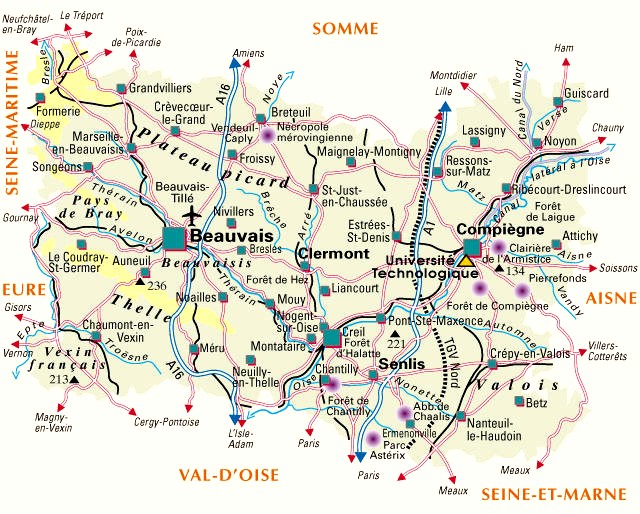 